Dear Parents/ Guardians,I hope you are all well. Thank you again for sending samples of the pupil’s great work throughout the week. Well done on your excellent effort, engaging and participating in this work. I have added a few samples of the great work undertaken by pupils in our class to the school website, under the ‘Infant Section’. I would be thrilled to share more wonderful samples over the coming weeks.Please find the suggested activities and work for this week, 25th May – 28th May (please note, Friday is a scheduled day off in our school calendar and as a whole school we will not administer work for this day). I wish to stress, this document is only a guide and we do not want you to be under pressure. Complete whatever amount of work is feasible with your child.  I would be thrilled to receive more samples of pupils work via email. Work undertaken in any subject is suitable to send. If possible throughout the week, or at the end of the week, if you could send me two samples of pupils work and one specific area of work they are very proud of, I would be delighted to send feedback and engage with pupils great efforts, you can send emails to nicholasm2008@gmail.com or mnicholas@ballinaprimaryschool.com (Múinteoir Michelle Nicholas) michelleogorman20@yahoo.com (Múinteoir Michelle O’Gorman)EnglishOur theme again for this week is ‘The Jungle’. If you have any materials such as large cardboard boxes etc, pupils may design and create their own play jungle area and continue to practice new appropriate vocabulary linked to this theme. Structured Writing Activity- Pupils may wish to engage in Narrative (story telling writing this week). Pupils can choose a jungle animal and write a small story as if they were this animal. For example, chosen animal is an elephant. I wake up normally when it is dawn and when there is lots of sunlight. Next I decide to prepare breakfast for my baby calves, we love bananas, plants and grass. We enjoy swimming in the jungle river, especially when it is very hot. Sometimes we play a few tricks and squirt each other with water from our trunks. This is especially important when we get dirty from the mud around the jungle. Three or four sentences are sufficient. Pupils may write from the perspective as if they are the jungle animal and draw a picture when writing is complete. Modified list of words to be read to pupils for this week, pupils should aim to read two or three new words independently every week. Examples: Leaves, mud, growling, nature, reeds, rushes, river, prey, packs, elephants, trees, furry, sloth, rhinoceros, snake, zebra. Oral Language and Reading also linked to ‘The Jungle’Read and engage with the poem, ‘Through the Jungle’. You may read this poem to pupils on a few occasions. Pupils may then pick out familiar words such as ‘his, to and fro, trees, eating, feet’. Question pupils about some of the rhyming words in the poem, revise some rhyming words in a simple format such as hat/ cat/ mat/ sat. See separate links document for this poem. The Jungle Book, Disney story is also a nice introduction for pupils to explore ‘life in the jungle’. Here is a YouTube link to this story https://www.youtube.com/watch?v=skVNCjMSfncContinue to include books in the previous blank reading diary when completed. Two new tricky words for this week- ‘which, off’. Please keep up revision of all previous ‘Tricky words’.Phonics-  This week we will be moving on to the ‘wh’ sound. Brainstorm words such as, ‘Whistle, when, why, where, wheel’. Complete activity book pages, 54 and 55, along with small ‘Just Phonics book’ linked to this sound. Some pupils will be moving on to revision of the sounds ‘sh, ch, th and wh’ this week. Pupils will give each sound their own choice of colour and proceed to colour code the words, page 56 in workbook. On page 57, pupils will practice reading the words independently, paying special attention to the new sounds. Handwriting- On page 61, we are continuing to practice number writing this week, focusing on the number 10. Please see separate links document for more ideas to develop English learning this week.MathsThis week we are moving on to the topic of ‘money’. Pupils should be able to recognise, sort and name coins up to 20c. On page 104, pupils will be able to identify and match 1c and 2c coins. On page 105, they will be able to identify 5c and 10c coins, please remind pupils about the colour difference for a 10c coin. On page 106, pupils will revise the 10c and 20c coin, matching the coins to the middle coin. Finally, on page 107, pupils will focus on adding up the total number of coins. Please remind pupils that adding total amounts of money is a similar concept to adding numbers together. NB, we must stress that one coin alone can have a certain value such as a 5c coin, which is also the same as 5 individual 1c coins. Pupils will become familiar with this concept throughout lots of practice. Please use concrete coins or cut out coins as much as possible for pupils to practice identifying and matching various amounts. 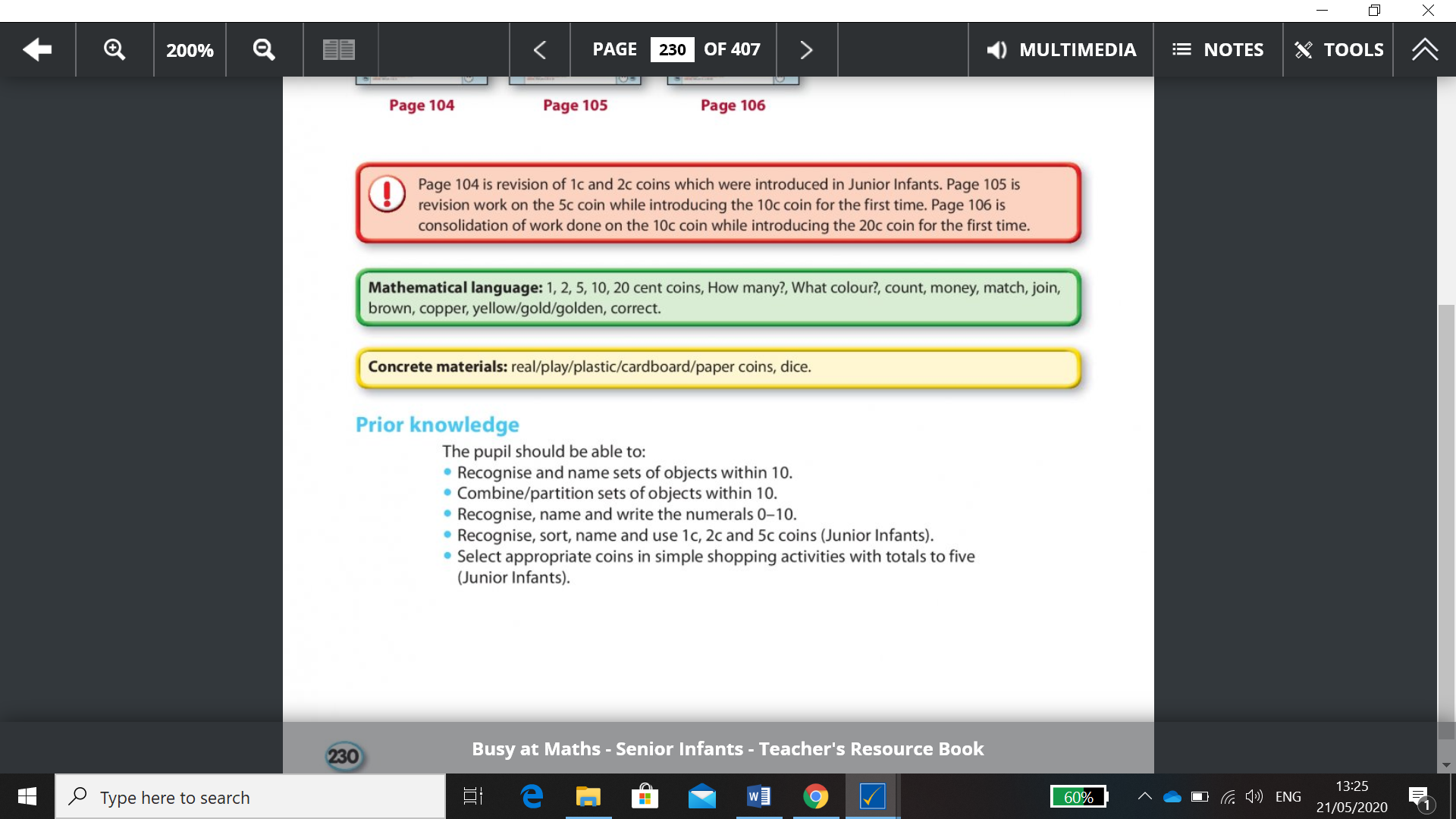 If you have money bags (or you may design your own), pupils can sort coins from 1c up to 20c.You also may wish to play the trading game and cut out your own coins to represent the various values. Please see separate links document for more ideas linked to learning all about money this week. 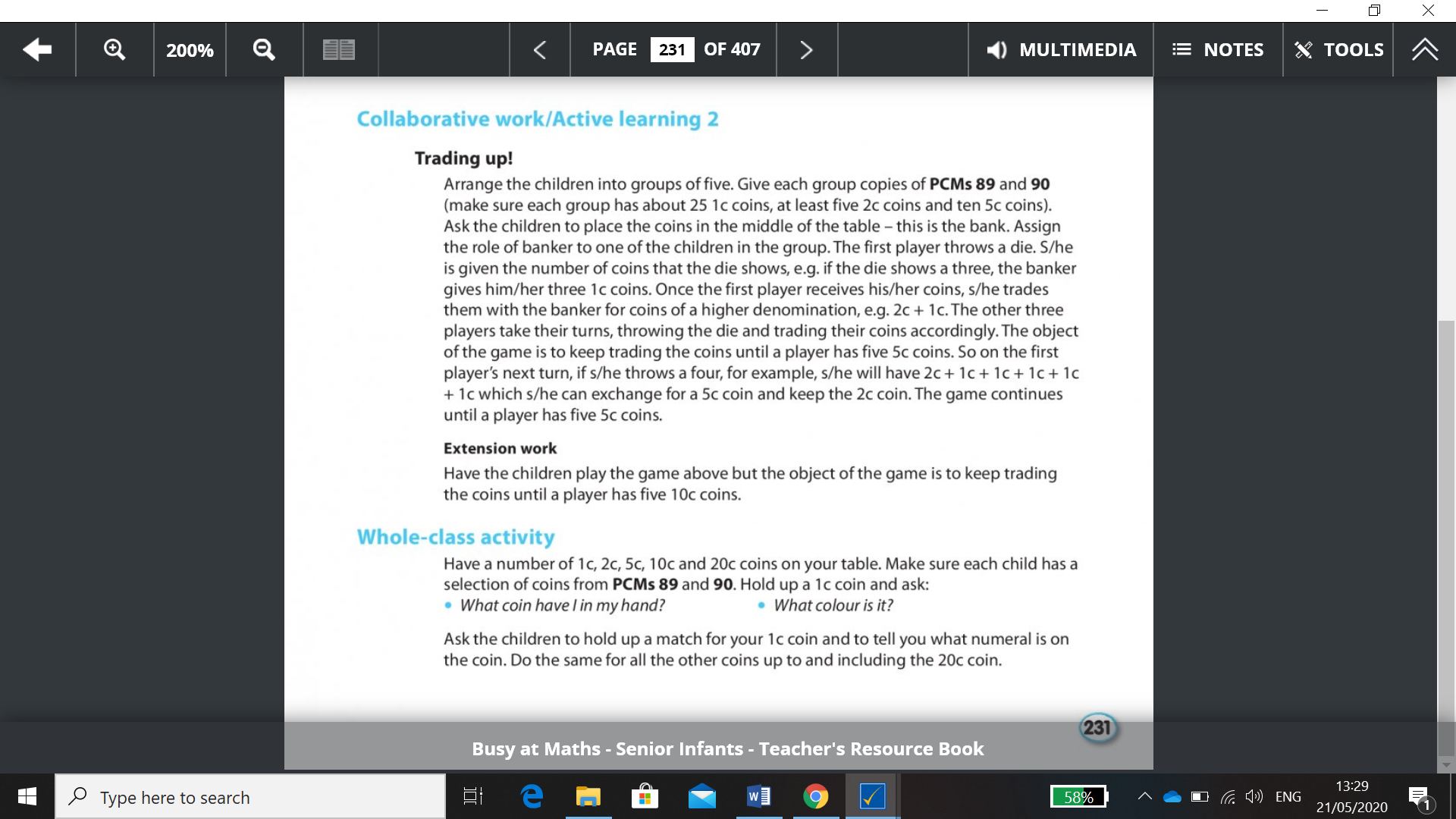 SESE- NB please note, all SESE topics cover a two-week period. Linked to theme of ‘The Jungle’. Science – You may wish to focus on the given topic from last week, as our SESE topics cover a two-week period. If you are finished the suggested science topic from last week you may like to play ‘jungle animal sounds bingo’. Similar to a charades game, one person makes the jungle animal sounds, or movements of the animals, while the other person guesses what the animal is. You may help pupils to come up with their own clues to describe these animals and include other family members. History- Again if you are finished the suggested work from last week you may like to explore the story of ‘Walt Disney’ for this week, linked to the Disney movie, ‘The Jungle Book’. See separate links page for this document. Geography- An alternative activity for this week includes, focusing on rain as part of the climate in the Jungle. Pupils can create their own rain gauge, from a small empty plastic bottle and secure it to a fence or wall outside. We do hope however that there will not be rain over the coming days or weeks. Please see separate links document for this activity page. Art- Again, linked to our ‘Jungle’ theme this week, pupils can design their very own ‘Jungle animals’, including a variety of designs and materials. We encourage pupils to use items that you already have at home, such as paper plates, empty kitchen rolls etc. See images below for some examples.  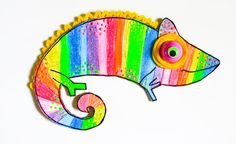 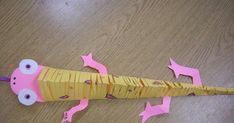 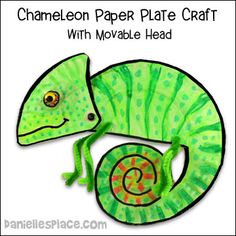 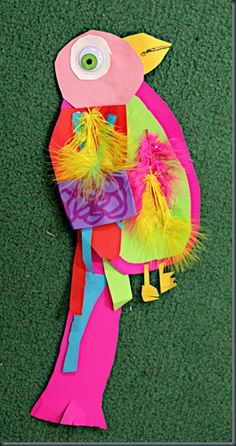 PE- Linked to our theme again this week, pupils can set up their very own jungle animal obstacle course. Pupils might like to include coins/ balls/ hoops etc.; any sports equipment they can find at home.  Joe Wicks, has some excellent daily challenges https://www.youtube.com/channel/UCAxW1XT0iEJo0TYlRfn6rYQ‘Happiful’ website also has excellent website links to daily active activities, including ‘Zumba/ Go Noodle/ Cosmic Kids Yoga/ iMoves’, https://happiful.com/10-virtual-pe-lessons-your-kids-will-love/See separate ‘links document’ for more PE activities. Gaeilge:Topic for this week – Ar an trá (On the beach). New vocabulary for this week includes – grianmhar (sunny) , scamall (cloudy) , gaineamh (sand), an fharraige (the sea) , caisleán gainimh (sand castle) , spád (spade) , buicéad (bucket) , liathróid (ball) , bád (boat) , culaith shnámha (swim suit) , tuáille (towel) , ag snámh (swimming) , ag imirt peile (playing football) , ag léamh (reading) , ag éisteacht (listening). Listen and engage with the poster and conversation. Tá an lá go brae. (The day is lovely). Tá an ghrian ag taitneamh (The sun is shining). Tá mé te/fuar (I am hot/ cold). Bain díot/cuir ort do ___. (Take off your..). Listen to the poem ‘Lá ar an trá’ (A day at the beach) and the song ‘Ar an trá’ (On the beach).Pupils can listen to the story and find the words interactively https://content.folensonline.ie/programmes/AbairLiom/SI/resources/Poster/AL_SI_ACT_Postaer_L28_001/index.htmlOn the top half of page 98, pupils will identify the pictures in Irish, join the dots and colour the pictures. On the bottom half of page 98, pupils will match the person to the activity they enjoy doing. Here are the instructions in English, Mammy likes reading, Daddy likes listening to music, Seán likes building a sandcastle and Oisín is eating. On page 99 pupils will find 6 differences when they compare both pictures. Religion:Theme for this week ‘Baptism- A baby’s Baptism’. https://app.growinlove.ie/en/user/lesson-resources/30 This week pupils will explore the videos linked to the ‘Baptism’ on the Grow in Love website, including ‘A baby’s Book of First’s’ and ‘Baptism’ in the church. Pupils may explore the poster, linked to a Baptismal ceremony in the church.  On page 52 of the workbook, pupils will identify the various items Elizabeth’s family and the priest will need for her Baptism. On page 53, pupils will focus on their own Baptism, the name of the priest who baptised them, the name of the church and the baptism name that was chosen. Pupils can then draw or attach a photo of their baptism. See below for suggested timetable of work to be completed this week. You will also find a separate document with links/ suggestions to aid learning in all of the above topics. *BAM- Busy At Maths*Suggested timetable for this week including all activities detailed in the above section.MondayTuesdayWednesdayThursdayMaths- BAM pg 104Eng- Just Phonics Workbook pg 54 or 56Handwriting- ‘Focusing on writing the number 10’ pg 61Maths- BAM pg 107Eng- Structured Writing Activity ‘Narrative- Jungle Story telling’.Religion –Grow in Love pg 52Maths- BAM pg 106English- Just Phonics Workbook pg 55 or 57Gaeilge- Abair Liom pg 98SESE Science/ Geography  – See above suggested activitiesArt- Jungle Animal CreationsReligion- Workbook pg 53Revise ‘two new tricky words’ and last week’s tricky words. Reading practice ‘Through the Jungle’Maths- BAM pg 105Gaeilge- Abair Liom, top half of pg 99SESE History- See above suggestion/ PE Activities